RÍMSKOKATOLÍCKY FARSKÝ ÚRAD KRISTA KRÁĽA PREŠOV – SEKČOV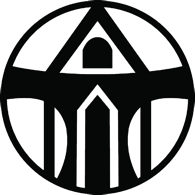 Nám. Krista Kráľa 1, 080 01 PrešovINFORMOVANÝ SÚHLASRodičia (zákonný zástupca) dieťaťa (uviesť meno a priezvisko dieťaťa) .................................................. svojim podpisom vyjadrujú súhlas s účasťou svojho dieťaťa na farskej akcii Púť do Obišoviec dňa 03.08.2022 PRE CYKLISTOV:Odchod na akciu: streda 03.08.2022 
Miesto a čas stretnutia: Farský úrad (Nám. Krista Kráľa 1, 08001 Prešov) o 08:30
Nezabudnúť vziať so sebou: bicykel (najlepšie v pojazdnom stave), cyklistickú helmu, oblečenie s reflexnými prvkami, vodu, občerstvenie, ruženecPRE „NECYKLISTOV“:Odchod na akciu: streda 03.08.2022 
Miesto a čas stretnutia: Železničná  stanica – Prešov o 09:15
Nezabudnúť vziať so sebou: doklad na bezplatnú prepravu vlakom, vodu, občerstvenie, ruženec
Dátum: ............................................Podpis rodičov: .........................................................................................